Guatemala, Antigua, Panajachel, Flores, San Ignacio y Cayo San Pedro(Visita de ciudad de Guatemala, Mercado de Chichicastenango, poblado indígena de Santiago Atitlán, Sitio Arqueológico de Xunantunich)9 Días 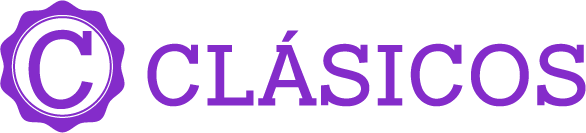 Llegadas: martes y viernes hasta diciembre 2024Mínimo 2 pasajerosDía 1. México – Guatemala – AntiguaLlegada al aeropuerto y traslado hacia La Antigua Guatemala. Alojamiento Día 2. AntiguaDesayuno. Salida para visita de una de las ciudades más importantes durante el periodo colonial en América, a su llegada visita del monasterio de la Merced, visita de la plaza de Armas y Catedral, tiempo libre para compras y a la hora indicada retorno a su hotel para alojamiento. Tarde libre. Alojamiento.Día 3. Antigua – Chichicastenango – Lago AtitlánDesayuno. Salida muy temprano hacia el mercado de Chichicastenango, localizado en el altiplano central guatemalteco, importante por su mercado multicolor, visita de la Iglesia de Santo Tomás, a la hora conveniente salida hacia el Lago Atitlán, rodeado de tres volcanes Atitlán, Tolimán y San Pedro, sus aguas cristalinas reflejan la belleza natural del lago. Visita panorámica de Panajachel. A la hora conveniente traslado a su hotel. Alojamiento.Día 4. Bote San Juan la Laguna – Lago Atitlán – GuatemalaDesayuno. A las 0900 salida para paseo en bote hacia el poblado indígena de San Juan La Laguna, a su llegada caminata y visita de la Iglesia Católica. Luego nos dirigiremos hacia la fábrica de chocolate para ver la elaboración del mismo, siguiendo hacia la Fábrica de Textiles donde nos mostrarán la elaboración de los tintes para estos bellos lienzos, además visitaremos a los artesanos de las plantas medicinales. A la hora conveniente retorno a Panajachel, continuaremos hacia Ciudad de Guatemala para Alojamiento.Día 5. Guatemala – Flores – Tikal – FloresDesayuno. empacado que se le entregará en la recepción del hotel. A las 04:00 traslado al Aeropuerto para abordar el vuelo hacia el Aeropuerto Internacional Mundo Maya (Vuelo no incluido).  A su llegada, traslado hacia el Sitio Arqueológico más importante del mundo Maya, Tikal, su nombre significa “Lugar de Voces”, construido durante el período clásico de los Mayas. A su llegada al Sitio Arqueológico Tikal, nuestro guía le mostrará la maqueta del complejo de Templos y Acrópolis. Visita del Complejo Q y R, continuación hacia la Acrópolis Central, los Templos I “El Gran Jaguar” y el templo II “de Los Mascarones”, considerado el primero como uno de los más importantes dentro del complejo, visita del Mundo Perdido (si el tiempo lo permite), y por la tarde retorno al Centro de Visitantes para almuerzo. A hora conveniente traslado hacia su hotel. Alojamiento.Día 6. Flores – Ciudad de BeliceDesayuno. Salida hacia la Frontera de Melchor de Mencos con Belice, luego de trámites migratorios, traslado hacia la Ciudad de Belice, para tomar el vuelo de línea aérea domestica hacia Cayo San Pedro. Alojamiento.Día 7. Cayo San PedroDesayuno. Días libre para actividades personales. Alojamiento.Día 8. Cayo San PedroDesayuno. Días libre para actividades personales. AlojamientoDía 9. Cayo San Pedro – Belice – MéxicoDesayuno. Traslado al aeropuerto para volar a Belice (Vuelo de Cayo San Pedro a Belice incluido) y conexión a México. Fin de los servicios.INCLUYE: 2 noches en Antigua, 1 en Panajachel, 1 en Guatemala, 1 en San Ignacio, 1 en Flores y 2 en Cayo San Pedro con desayunos9 desayunos y 1 almuerzo en Tikal Traslados aeropuerto – hotel – aeropuerto en servicio compartido en vehículos con capacidad controlada y previamente sanitizados.Transportación terrestre para los tours en servicio compartido en vehículos con capacidad controlada y previamente sanitizados.Visita de ciudad en Antigua y Ciudad Vieja en servicio compartido.Visita al mercado de Chichicastenango en servicio compartido.Paseo en bote en Lago Atitlán en servicio compartido.Visita al sitio arqueológico de Tikal con almuerzo en servicio compartido.Visita al sitio arqueológico Xunantunich en servicio compartido.Boleto de avión Belice – San Pedro – Belice vía Tropic AirTarjeta Básica de asistencia al viajero.No Incluye:Vuelo Internacional. Vuelo Guatemala – Flores. Extras en hoteles.Resort FeeImpuestos de aeropuertos.Propinas a mucamas, botones, guías, chóferes. Notas:- Tarifa de Menor no incluye desayunos – pueden compartir hab. con sus padres 2 niños menores de 11 años sin costo alguno en plan europeo (sin alimentación).- Incluir vuelo Flores – Guatemala: $ 185 USD por pasajero.Antigua Property Fee se distribuye en inversión para sostenibilidad, como proyectos de reforestación, ornato, seguridad, apoyo a la comunidad y jardinización de Ruta del Orgullo (Carretera de Guatemala a La Antigua Km 33)Panajachel Property Fee se distribuye en inversión para sostenibilidad, como proyectos de reforestación, ornato, seguridad, y apoyo a la comunidad.LISTA DE HOTELES (Previstos o similares)LISTA DE HOTELES (Previstos o similares)LISTA DE HOTELES (Previstos o similares)CIUDADHOTELCATANTIGUALO DE BERNALTCAMINO REAL ANTIGUA PPANAJACHELREGISTPORTA DEL LAGOPGUATEMALALAS AMERICAS TRADISSON AND SUITESPFLORESDEL PATIOTCASONA DEL LAGOPSAN IGNACIOCAHAL PECHTSAN IGNACIO RESORTPCAYO SAN PEDROSUNBREEZETRAMON´S VILLAGEPPRECIO POR PERSONA EN USDPRECIO POR PERSONA EN USDPRECIO POR PERSONA EN USDPRECIO POR PERSONA EN USDPRECIO POR PERSONA EN USDTURISTA DBLTPLSGL MNRTERRESTRE180016902350940PRIMERADBLTPLSGL MNRTERRESTRE208019902920940RUTA AÉREA PROPUESTA CON COPA AIRLINES MEX/PTY/GUA//FRS/GUA//BZE/PTYMEXRUTA AÉREA PROPUESTA CON COPA AIRLINES MEX/PTY/GUA//FRS/GUA//BZE/PTYMEXRUTA AÉREA PROPUESTA CON COPA AIRLINES MEX/PTY/GUA//FRS/GUA//BZE/PTYMEXRUTA AÉREA PROPUESTA CON COPA AIRLINES MEX/PTY/GUA//FRS/GUA//BZE/PTYMEXRUTA AÉREA PROPUESTA CON COPA AIRLINES MEX/PTY/GUA//FRS/GUA//BZE/PTYMEXAGREGAR VUELO FLORES – GUATEMALA: 185 USD CONSULTAR SUPLEMENTO POR PASAJERO VIANDO SOLO CONSULTAR SUPLEMENTO POR PASAJERO VIANDO SOLO SUPLEMENTO DESDE EL INTERIOR DEL PAÍS: CONSULTARSUPLEMENTO DESDE EL INTERIOR DEL PAÍS: CONSULTARSUPLEMENTO DESDE EL INTERIOR DEL PAÍS: CONSULTARSUPLEMENTO DESDE EL INTERIOR DEL PAÍS: CONSULTARSUPLEMENTO DESDE EL INTERIOR DEL PAÍS: CONSULTARTARIFAS SUJETAS A DISPONIBILIDAD Y CAMBIO SIN PREVIO AVISO TARIFAS SUJETAS A DISPONIBILIDAD Y CAMBIO SIN PREVIO AVISO SE CONSIDERA MENOR DE 2 A 10 AÑOSVIGENCIA AL 10 DICIEMBRE 2024 (EXCEPTO SEMANA SANTA, PUENTES Y DÍAS FESTIVOS. CONSULTE SUPLEMENTOS)VIGENCIA AL 10 DICIEMBRE 2024 (EXCEPTO SEMANA SANTA, PUENTES Y DÍAS FESTIVOS. CONSULTE SUPLEMENTOS)VIGENCIA AL 10 DICIEMBRE 2024 (EXCEPTO SEMANA SANTA, PUENTES Y DÍAS FESTIVOS. CONSULTE SUPLEMENTOS)VIGENCIA AL 10 DICIEMBRE 2024 (EXCEPTO SEMANA SANTA, PUENTES Y DÍAS FESTIVOS. CONSULTE SUPLEMENTOS)VIGENCIA AL 10 DICIEMBRE 2024 (EXCEPTO SEMANA SANTA, PUENTES Y DÍAS FESTIVOS. CONSULTE SUPLEMENTOS)